CAPITANERIA DI PORTO – GUARDIA COSTIERAUFFICIO CIRCONDARIALE MARITTIMO DI CESENATICOPROGETTO MARE SICURO – EDIZ. 2015Il presente modulo consentirà all’Istituto scolastico di essere inserito nel progetto di sensibilizzazione divulgato dal Comando Generale del Corpo delle Capitanerie di porto riguardante in principi di educazione alla coscienza ambientale ed alla sicurezza in mare.Prot.n.____________________All’Ufficio Circondariale Marittimo di CesenaticoL’Istituto Scolastico    __________________________________________________________________Sede                              __________________________________________________________________Indirizzo                       ___________________________________________________________________Telefono                      ________________________________CHIEDE DI ADERIRE AL PROGETTO MARE SICURO – EDIZ. 2015con n. 	studenti  e con n. 	docentidocente referente per la suddetta iniziativan. tel./cellulare  __________________________  e-mail  __________________________________disponibilità di materiale per supporto audiovisivo (proiettore per presentazioni power point e filmati istituzionali sull’argomento).                                                 SI                                    NODisponibilità di sala conferenze idonea allo scopo                           SI                                    NOData………………                                 (timbro della Scuola)                                    Il Dirigente Scolastico__________________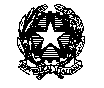 